CENTRO UNIVERSITÁRIO SANTO AGOSTINHO – UNIFSA 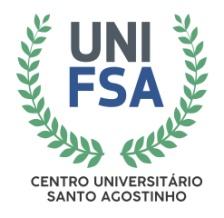 PRÓ-REITORIA DE ENSINO COORDENAÇÃO DE PÓS-GRADUAÇÃO NÚCLEO DE INICIAÇÃO À PESQUISA – NIPFORMULÁRIO DE INSCRIÇÃO(de acordo com o Edital nº 01/2022)PARTICIPANTESTERMO DE COMPROMISSODeclaramos conhecer e concordar, para todos os efeitos e consequências de direito, com os critérios normativos do Edital nº 01/2022. _________________________________________________________Assinatura do(a) professor orientador(a)Teresina (PI), ______ de ______________________ de 2022.DADOS DO PROJETOTítulo: Área: (       ) Humanas		(       ) Exatas		(       ) Saúde  Curso contemplado com o projeto:Modalidade:(       ) Programa Institucional de Bolsas de Iniciação Científica – PIBIC		(       ) Programa Institucional Voluntário de Iniciação Científica – PIVICDADOS DO/A PROFESSOR/A ORIENTADOR/ADADOS DO/A PROFESSOR/A ORIENTADOR/ANome:   Nome:   Titulação:    Doutor/a(        )         Mestre/a (        )E-mail:   Nº CPF:   Nº do RG:   Telelefone residencial:   Telefone celular:DADOS DO ESTUDANTE/BOLSISTADADOS DO ESTUDANTE/BOLSISTADADOS DO ESTUDANTE/BOLSISTADADOS DO ESTUDANTE/BOLSISTADADOS DO ESTUDANTE/BOLSISTADADOS DO ESTUDANTE/BOLSISTANome:   Nome:   Nome:   Nome:   Nome:   Nome:   Curso:   Curso:   Curso:   Curso:   Semestre:   Semestre:   Nº do CPF:   Nº do CPF:   Nº do CPF:   Nº do CPF:   Nº do RG:   Nº do RG:   Telelefone residencial:   Telfone celular:Telfone celular:Telfone celular:E-mail:   E-mail:   DADOS DO ESTUDANTE COLABORADOR/A (se for o caso)DADOS DO ESTUDANTE COLABORADOR/A (se for o caso)DADOS DO ESTUDANTE COLABORADOR/A (se for o caso)DADOS DO ESTUDANTE COLABORADOR/A (se for o caso)DADOS DO ESTUDANTE COLABORADOR/A (se for o caso)DADOS DO ESTUDANTE COLABORADOR/A (se for o caso)ESTUDANTEESTUDANTEESTUDANTEESTUDANTEESTUDANTEESTUDANTENome:   Nome:   Nome:   Nome:   Nome:   Nome:   Curso:   Curso:   Curso:   Curso:   Curso:   Semestre:   Nº do CPF:   Nº do CPF:   Nº do CPF:   Nº do CPF:   Nº do CPF:   Nº do RG:   Tel Res:   Tel Res:   Celular:Celular:Celular:e-mail:   DOCUMENTOS NECESSÁRIOS PARA INSCRIÇÃODOCUMENTOS NECESSÁRIOS PARA INSCRIÇÃODOCUMENTOS NECESSÁRIOS PARA INSCRIÇÃODOCUMENTOS NECESSÁRIOS PARA INSCRIÇÃODOCUMENTOS NECESSÁRIOS PARA INSCRIÇÃODOCUMENTOS NECESSÁRIOS PARA INSCRIÇÃOProjeto de pesquisa Projeto de pesquisa Projeto de pesquisa Plano de atividade individual do(a)s estudante(s)Plano de atividade individual do(a)s estudante(s)Plano de atividade individual do(a)s estudante(s)Cronograma de execução das atividadesCronograma de execução das atividadesCronograma de execução das atividadesCarta de aprovação do projeto emitida pelo Comitê de Ética em Pesquisa ou pela Comissão de Ética no Uso de Animais / UNIFSACarta de aprovação do projeto emitida pelo Comitê de Ética em Pesquisa ou pela Comissão de Ética no Uso de Animais / UNIFSACarta de aprovação do projeto emitida pelo Comitê de Ética em Pesquisa ou pela Comissão de Ética no Uso de Animais / UNIFSACurrículo lattes do(a) professor(a) orientador(a)Currículo lattes do(a) professor(a) orientador(a)Currículo lattes do(a) professor(a) orientador(a)Histórico escolar atualizado do(a)s estudante(s)Histórico escolar atualizado do(a)s estudante(s)Histórico escolar atualizado do(a)s estudante(s)Currículo lattes do(a)s estudante(s)Currículo lattes do(a)s estudante(s)Currículo lattes do(a)s estudante(s)Cópia do CPF e do RG do(a)s estudante(s)Cópia do CPF e do RG do(a)s estudante(s)Cópia do CPF e do RG do(a)s estudante(s)